                ДОРОГОЙ ДРУГ!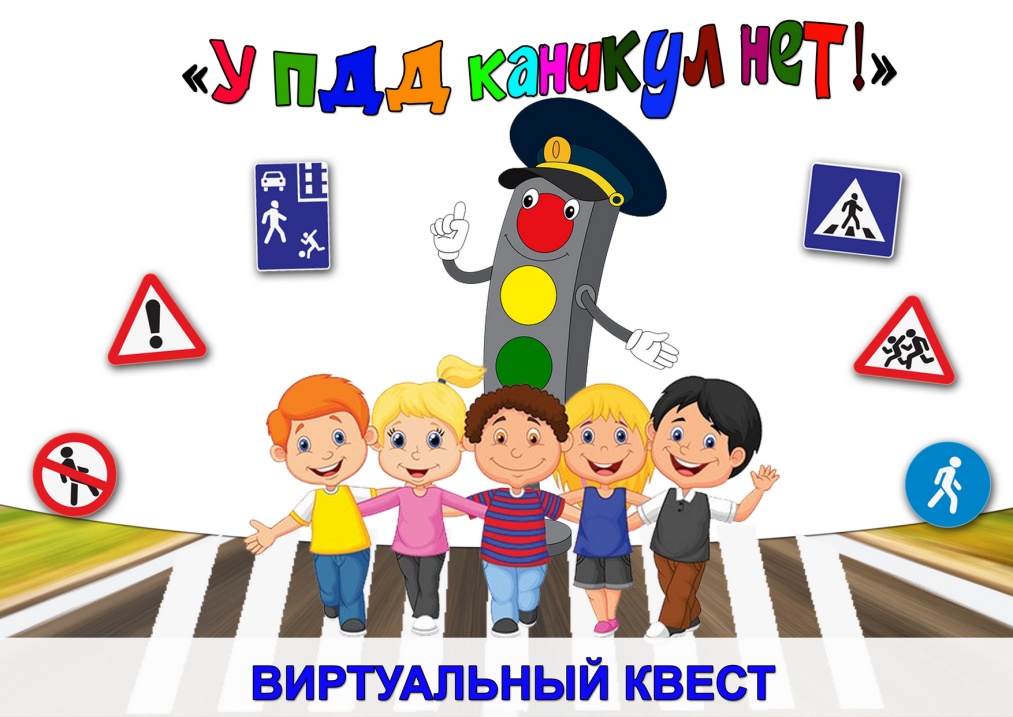           Внимание, каникулы!             Добрый день, дорогой друг!   С 29 ОКТЯБРЯ 2022 ГОДА у тебя начинаются осенние каникулы. Поэтому мы обращаемся к тебе с просьбой быть внимательней в двойне. 1. Проходи по тротуару только с правой стороны. 2. Если нет тротуара, иди по левому краю дороги, навстречу движению транспорта. 3. Дорогу переходи в том месте, где указана пешеходная дорожка или установлен светофор. Дорогу переходи на зелёный свет. 4. Когда переходишь дорогу, смотри сначала налево, потом на право. 5. Пересекать улицу надо прямо, а не наискось. 6. Не переходи дорогу перед близко идущим транспортом. 7. На проезжей части игры строго запрещены. Отряд  ЮИД   МБОУ Киевской СОШ  “В ДОБРЫЙ ПУТЬ»                ДОРОГОЙ ДРУГ!          Внимание, каникулы!             Добрый день, дорогой друг!   С 29 ОКТЯБРЯ 2022 ГОДА у тебя начинаются осенние каникулы. Поэтому мы обращаемся к тебе с просьбой быть внимательней в двойне. 1. Проходи по тротуару только с правой стороны. 2. Если нет тротуара, иди по левому краю дороги, навстречу движению транспорта. 3. Дорогу переходи в том месте, где указана пешеходная дорожка или установлен светофор. Дорогу переходи на зелёный свет. 4. Когда переходишь дорогу, смотри сначала налево, потом на право. 5. Пересекать улицу надо прямо, а не наискось. 6. Не переходи дорогу перед близко идущим транспортом. 7. На проезжей части игры строго запрещены. Отряд  ЮИД   МБОУ Киевской СОШ  “В ДОБРЫЙ ПУТЬ»